JOB ADVERT/SUMMARYTeacher of ArtDates: Apply as soon as possible the final deadline is no later than 12 noon, Wednesday 10 July 2019Salary: Teacher Main/Upper Scale Start date: September 2019 or as soon as possible thereafterContract type: Full-time; suitable for experienced teachers Contract term: Permanent ==================================================================Broad Oak Sports College wishes to appoint a well-qualified, hardworking and enthusiastic Teacher of Art, capable of making a strong contribution to our rapidly improving school. We are passionate about delivering a high quality and engaging Art curriculum and this is a great opportunity to join a dedicated and hardworking department where you will be supported to develop your practice.We believe that Broad Oak Sports College is a great place to work. This post offers you the opportunity to work in/with:A school with a strong will and determination to continue to improve A school that has high expectations of all who work hereA school that places teaching and learning at the heart of school improvementA school that is driven by strong values, invests in its staff and students and has a high regard for their welfare A supportive and cooperative teaching staff who are committed to their rolesA school that works effectively with all stakeholders A caring school where you can make a real difference to the lives of young peopleEmployees of Broad Oak Sports College have a responsibility for, and must be committed to, safeguarding and promoting the welfare of children and young people and for ensuring that they are protected from harm. Applicants are asked to complete the application form and write a letter, which responds to the person specification, which tells us about your experience and skills relevant to the post and stating why they feel they would be suitable for the position; this must include how candidates meet all essential aspects of the person specification.Please do not send CV’s. Completed applications and supporting letters should be returned by email to the HR department at recruitment@oaklp.co.uk. We would welcome applications as soon as possible, the final deadline is 12.00 noon on Wednesday 10 July 2019, however applications that arrive earlier than this date will be considered as and when we receive them. 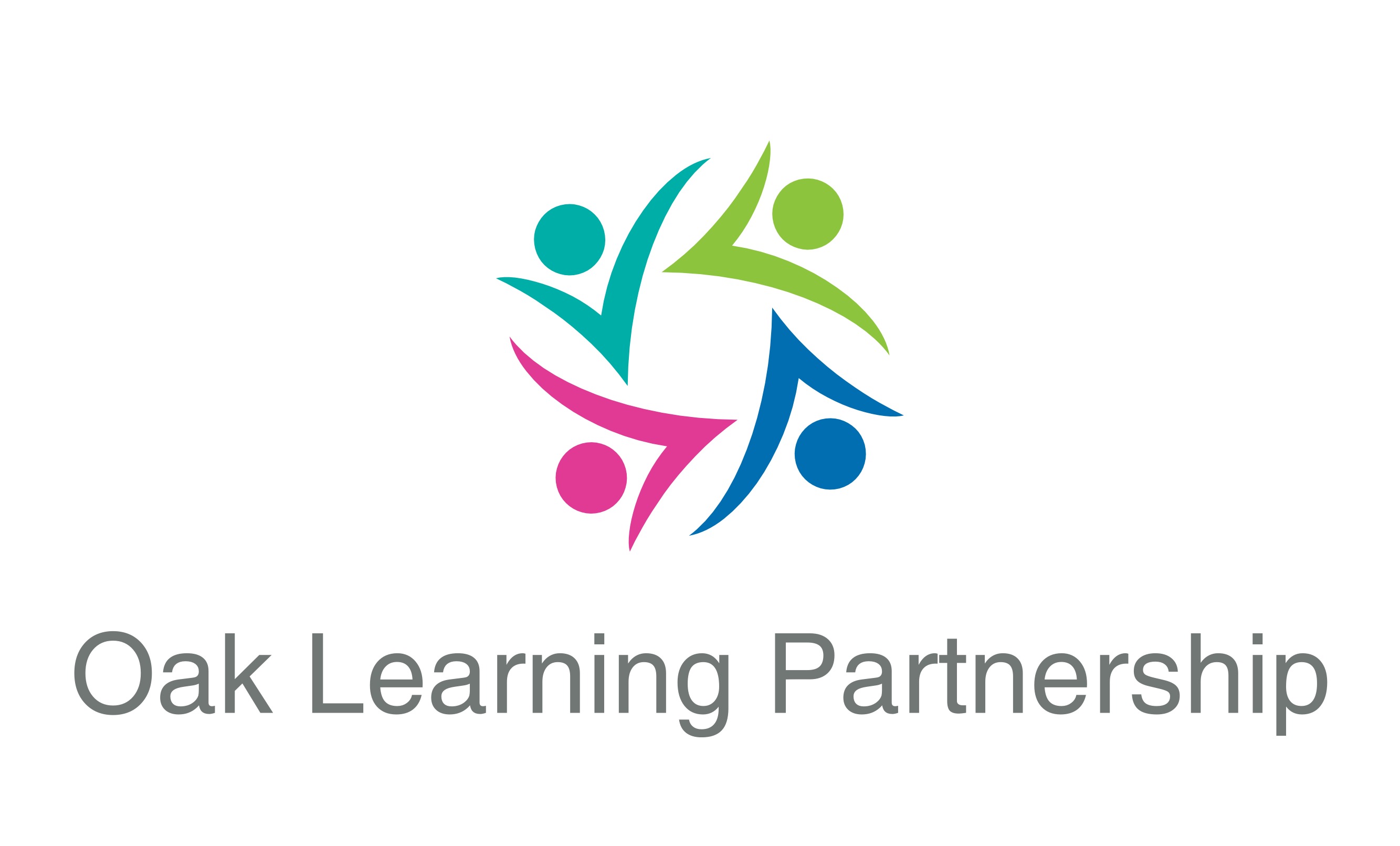 Letter of welcome from Elaine Parkinson CEO, Executive Headteacher and NLEDear Applicant,Thank you for your interest in a teaching post at Broad Oak Sports College. I would like to give you some information about the school and the Oak Learning Partnership. Broad Oak was placed in a category last year and has recently had an Ofsted monitoring visit, which found that leaders and managers are taking effective action towards the removal of special measures. We are very proud of the progress the school has made and see this post as pivotal in succeeding on the next stage of our journey. We are looking for a colleague who will share our passion to provide the very best education and care for our wonderful pupils. As a result of the Ofsted inspection last year the school was designated to be a sponsored school as part of an academy. The decision was made for Broad Oak to join the Oak Learning Partnership. The trust formed on 1st April and includes three schools: Elms Bank (a secondary special school), Unsworth Primary School and Broad Oak. I am very proud that the trust has been chosen to sponsor Broad Oak and know with the dedicated teams we have across all three schools we will as a partnership make the difference needed at Broad Oak.The Oak Learning Partnership has firm values focused on inclusion and giving every pupil the opportunity to make the very best progress. We recognise that some pupils will have additional challenges and it is our firm belief that as professionals we should work with all young people to ensure that they receive the very best education in order to live happy and successful lives once they leave school. We are looking for a member of staff who wants to make a difference and a professional who will go above and beyond to ensure that this happens. In return you will work with a dedicated staff team both within the school and also in the wider trust. You will also be able to contribute to developments beyond Broad Oak and take advantage of working within a trust, which is also part of a teaching school. If you want to join us and know you can make an impact on our pupils we would welcome your application. We welcome you visiting Broad Oak and if you wish to do so please contact Mr Paul Greenhalgh, Headteacher at the school.I wish you every success with your application. Best Wishes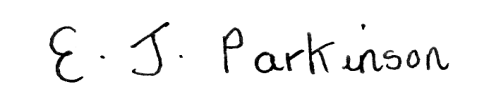 Elaine ParkinsonExecutive Headteacher and CEO of the Oak Learning Partnership. 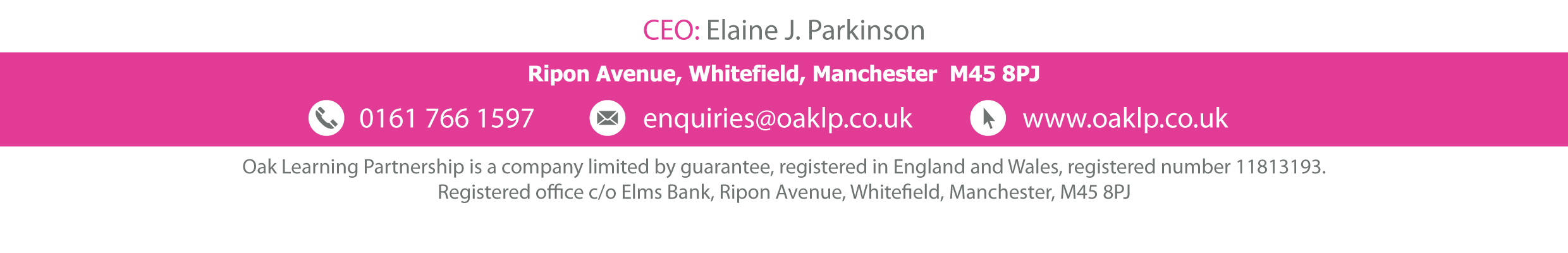 Letter of welcome from Paul Greenhalgh - HeadteacherDear Applicant, I became Headteacher of Broad Oak Sports College in April 2018 and over the last 12 months I have overseen a necessary period of considerable change. The school has always enjoyed a good reputation for being a caring and inclusive school, and is highly regarded by its local community. To this long-standing emphasis on pupil care we have added a renewed focus on high quality teaching and learning, with the aim of achieving excellent outcomes for all students. We have made a big effort to raise the expectations of teachers of what is possible for our students. Every student is challenged to achieve outcomes in line with the top 20% of students nationally who have the same starting points. It is tough challenge to raise school performance but we are determined not to settle for mediocrity. We believe that all our students deserve the very best that we can provide.   We have done a lot of work to review and adjust our curriculum and how it is assessed but we know that this needs to continue and go further. Our in-house teaching and learning team are working hard to raise the quality of what is happening at classroom level by inspiring and supporting colleagues and ensuring best practice is shared and embedded. Considerable progress has been made. An important part of this drive has involved changing the expectations and aspirations of students. We want them to aim high in all things and to be confident that they can succeed. Our expectations around behaviour and attitude to learning are rigorous and clearly communicated. We expect active engagement in the classroom and work hard so students understand what this means in practice. Our teachers are committed to continually improving their practice such that all our pupils are included in this.   The cumulative impact of all this work was recognised at our recent Ofsted Monitoring visit. Attainment and progress indicators at Key Stage 4 are improving; student numbers are healthy across all year groups, attendance levels have dramatically improved and exclusions are falling. After some significant restructuring we are as financially secure as anyone can be at the present time. We are proud of what we have done so far, but we know we have plenty more to do.  We are excited to be joining the Oak Learning Partnership as a sponsored Academy on 1st April 2019 and this appointment forms a key element in the next phase of our transformation. If you feel excited by what we are doing here at Broad Oak then we would like to hear more about youVisits to the school prior to application are both welcomed and encouraged. Please contact Mrs Jane Holmes (PA to the Headteacher) 0161 797 6543 or by e-mail j.holmes@broadoaksportscollege.co.uk to arrange an appointment.   I hope that when you have read the information enclosed that you will be encouraged to apply for the post. We look forward to receiving your application.  Paul GreenhalghJOB DESCRIPTIONTEACHERJob Title/Post: Teacher of ArtSalary: Main scale / UPSAll teachers are expected to carry out the duties of a school teacher, as detailed in the Teachers Pay and Conditions Document, as updated annually.  This includes being a form tutor and participating in the School’s Personal, Social and Health Education Programme when appropriate.   The post involves the teaching of subject throughout the school and the appointed person will work under the supervision of the Head and Assistant Director of Faculty. This school is committed to safeguarding and promoting the welfare of children and young people and expects all staff and volunteers to share this commitment. Main Duties and Responsibilities: To contribute to your Faculty area’s input into school improvement. To contribute to joint development practice identifying best and next practice, sharing it with others within subject and the school. To be aware of and uphold whole school policies, procedures, and issues, with particular regard to Safeguarding and Data Protection. To contribute to meetings so that they are productive and focussed on teaching and learning, progress and inclusion. To monitor and support the overall progress and development of students as a Form Tutor. To register classes taught at the commencement of school and during lesson time and to utilise the SIMS system to indicate concerns or record rewards. To contribute to the implementation, effectiveness and impact of the school and department assessment system to ensure pupil progress for all and for specific sub-groups. To plan and prepare schemes of learning and lessons which address the needs of the class assigned and make provision for this in planning. To ensure that the learning environment is safe, stimulating, conducive to the promotion of good behaviours and provides pupils with the opportunity to link lessons to whole school practices e.g. careers, keywords, numeracy and literacy. To use data to create a personalised learning environment, addressing exceptional performance and underachievement for pupils. In line with school policies to regularly set, mark and feedback to student homework tasks which are appropriate to need. To be an active participant in the school continued professional development programme to ensure best practice and continuing professional development. To alert the appropriate staff to the problems experienced by students and what strategies have already been explored, so that issues can be speedily resolved.  To ensure that arrangement for setting appropriately challenging cover work is provided during any absence.  To undertake regular liaison with Teaching Assistant or other Associate staff to share strategies and resources to ensure targeted pupil progress. To promote high expectations of students, appropriate attainment and progress targets and ensure that minimum targets are met and employ effective intervention strategies where this is not the case.  To be accountable for the outcomes of the pupils in their class. To provide detailed feedback to parents via the schools reporting system and parents evenings. Specific Responsibilities  Teaching, learning and assessment delivery of the specification requirements for subject in KS3 and KS4. Developing and maintaining high standards of teaching and learning. Assessment, Recording and Reports within the framework of subject area. Keeping in touch with new developments and knowledge with a view to proposing new innovations. Management of teaching areas and the display of work to create a vibrant and challenging environment. Attending relevant meetings. To provide assistance to the Head of Department as appropriate. To provide appropriate homework, which challenges and enables pupils to realise their own greatness. Additional Notes: The above responsibilities are subject to the general duties and responsibilities contained in the statement of Conditions of Employment. This job description allocates duties and responsibilities but does not direct the particular amount of time to be spent on carrying them out and no part of it may be so construed.  In allocating time to the performance of duties and responsibilities, the post holder must use Directed Time in accordance with the school’s published Time Budget Policy and have regard to clause 4(1) (f) of a Teacher’s Conditions of Employment.PERSON SPECIFICATION TEACHER OF ARTTHIS SCHOOL IS COMMITTED TO SAFEGUARDING AND PROMOTING THE WELFARE OF CHILDREN AND YOUNG PEOPLE AND EXPECTS STAFF TO SHARE THIS COMMITMENT.Teacher of ArtBroad Oak Sports College Application PackCONTENTSESSENTIALDESIRABLEEVIDENCEQualifications andTraining Qualified Teacher status DegreeGood honours degreeRelevant in-service training Application FormApplication LetterReferencesExperience,Knowledge and ValuesAwareness of the holistic role of staff in schools not just as subject teachersAbility to articulate a sound educational philosophy consistent with the school’s aimsEffective classroom managementKnowledge of teaching your subject(s) at KS3 & 4. Enthusiasm for learning & empathy with young peopleA range of ICT skillsCommitted to having a positive impact on the learning and teaching of students in your charge and taking responsibility for that roleEvidence of positive outcomes with teaching groups.Application FormApplication LetterReferencesInterview ProcessPersonal QualitiesGood communication skillsAble to work as part of a team or on own initiativeAble to plan, manage, organise and assess teaching and learning objectivesVery good health, attendance and punctuality recordsSmart professional appearancePositive personalityBe ambitious and keen to contribute to whole school development.Track record of being a team-playerApplication FormApplication LetterReferencesInterview Process